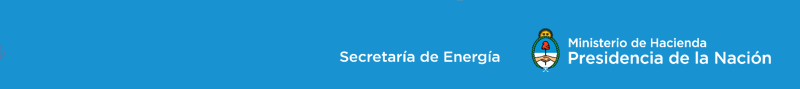               https://www.argentina.gob.ar/energia/hidrocarburos/transporte-de-hidrocarburos/convocatoria-licitacion LICITACION PUBLICA NACIONAL E INTERNACIONAL  SISTEMA DE TRANSPORTE DE GAS DEL CENTROFORMULARIO DE REGISTRO(Conforme al Art 6 del Pliego de Bases y Condiciones)Nombre o Razón Social:Domicilio:Dirección de correo electrónico (único correo válido para las comunicaciones que deban cursarse hasta el día de la apertura):FirmaAclaraciónDocumentoNota 1: este formulario se debe enviar al siguiente correo: transporteporductos@energia.gob.ar Dicho correo electrónico se utilizará en esta Licitación solo para recibir este formulario de registro y acusar recibo del mismo.Nota 2: Adjuntar constancia de pago del arancel a este formulario.Nota 3: Constatado el correcto registro y el pago del arancel, la INTERESADA  recibirá notificación en la dirección de correo indicada, habilitándola para efectuar consultas y presentar ofertas.